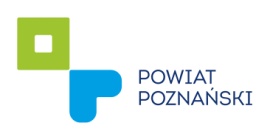 Formularz zgłoszeniowy organizacji na spotkanie konsultacyjne w dniach
4 i 5 października 2018 roku w sprawie projektu „Rocznego Programu Współpracy Powiatu Poznańskiego z Organizacjami Pozarządowymi oraz podmiotami wymienionymi 
w art. 3 ust. 3 ustawy o działalności pożytku publicznego i o wolontariacie w roku 2019.”Organizacja: (nazwa, adres, dane rejestrowe):………………………………………………………………………………………………………………………………………………Osoby reprezentujące organizację:………………………………………………………………………………………………………………………………………………Osoba zgłaszająca udział organizacji w konsultacjach:………………………………………………………………………………………………………………………………………………..Telefon:………………………………………………………………………………………………………………………………………………..E-mail:………………………………………………………………………………………………………………………………………………..